Муниципальное казённое учреждение дополнительного образования «Центр творчества»,г. Сосенский Козельского района Калужской областиМастер–класс по теме«Талисман добра»  Автор-составитель: педагог дополнительного образования                                                                                                                                                                                  Романина Лидия Алексеевна                                                            2023 г.                                               Пояснительная запискаДанный мастер-класс направлен на поддержку специальной военной операции (СВО). В феврале 2023 года стартовала всероссийская акция «Талисман добра».В наше непростое время очень важно оказывать поддержку людям, которые защищают нашу страну. Благодаря акции, дети смогут поддержать своих защитников, отправив им талисман как частичку своей доброты и родного края, где их любят и ждут.Что такое талисман? Талисман – это предмет, который, приносит счастье, удачу, служит также оберегом для человека.  Талисманы добра, сделанные с любовью, заботой и теплотой души руками детей, это не только весточка бойцам из дома, но и колоссальная поддержка морального духа на передовой! Сейчас нашим солдатам как никогда нужна поддержка, участие, теплые слова, так как они находятся далеко от дома, от родных, ежедневно рискуют жизнью. В наших силах помочь им укрепить боевой дух, поднять настроение и просто согреть душу небольшим, но очень значимым подарком.Пусть талисманы дарят тепло солдатам, оберегают их и защищают!Цель: формирование у обучающихся специальных знаний, умений и практических навыков при моделировании и изготовлении талисмана добра.Задачи:Образовательные: формировать интерес к истории своей странызнакомить обучающихся с технологическим процессом пошива изделий из фетразакреплять знания по выполнению соединительного (петельного) шваформировать навыки кройки и шитья простых изделийВоспитательные: патриотическое воспитание обучающихсяформировать чувство бережливости, аккуратностивоспитывать самостоятельность и социальную активностьформировать культуру взаимоотношений в коллективеРазвивающие: развивать у обучающихся пространственное воображение, наблюдательность, сообразительность, внимательностьразвивать художественно-творческие способности, эстетический вкусразвивать координацию движения рукОжидаемый результатзнания о героических фактах в истории русского народарост мотивации участников мастер-класса к формированию творческой деятельностипрактическое освоение участниками специальных знаний, умений, навыков и приемов техник шитья в процессе работысоздание изделия «Талисман добра», проявляя творческую инициативу, фантазию бережное отношение к традициям своего народа  Состав участников: обучающиеся 9-11 летМетоды и приемы: практический, объяснительно-иллюстративный, частично-поисковый, демонстрация, показ образца, обсуждение, беседа, создание эмоционально-нравственных ситуаций, самоконтрольОборудование, оформление, технические средства: компьютер Наглядные материалы:  образцы готовых работсхема поэтапного выполнения изделияпамятка по технике безопасностипрезентация к мастер-классуМатериалы и инструменты:фетр, синтепон, шнурнитки ножницы, булавки, линейка, портновский мел, простой карандаш, клей, шаблоны из картонаХод мастер-класса:I. Вступительная частьприветствие, пожелание успехов в творчествеорганизационный момент (проверка готовности рабочих мест и оборудования)Тема нашего мастер-класса «Талисман добра». В ходе мероприятия мы изготовим мягкие сердечки. Талисманы добра, изготовленные вашими руками, помогут укрепить военный дух наших солдат и веру в победу. Талисман – это подарок, который служит оберегом, и который приносит счастье и удачу.II. Теоретическая, демонстрационная частьобсуждение материалов необходимых для изготовления сердечка,рассказ о технике изготовления объяснение последовательности выполнения работыобсуждение различных способов декорирования сердечка   Придать законченность работе, грамотно декорировать изделие помогут дополнительные материалы: бусины, бисер, пайетки, стразы, пуговицы, тесьма, ленты, шнуры.Прежде чем приступить к практической работе, вспомним правила безопасной работы с булавками и иглами, ножницами, утюгом.Правила безопасности на мастер-классе.Ножницы после использования держать на столе с сомкнутыми лезвиями.Передают ножницы той стороной, где находятся кольца, иглу, булавки – тупым концомБыть внимательным при обращении с булавками и иголкамиНельзя вкалывать иголку в одежду, брать иглу в рот  Хранить иглу всегда в игольницеНе отвлекаться во время работы III. Практическая частьШаг 1,2. Выберем работу по готовой схеме. Подготовка шаблона. Переносим на картон-основу рисунок-схему. Аккуратно вырезаем рисунок по контуру ножницами. 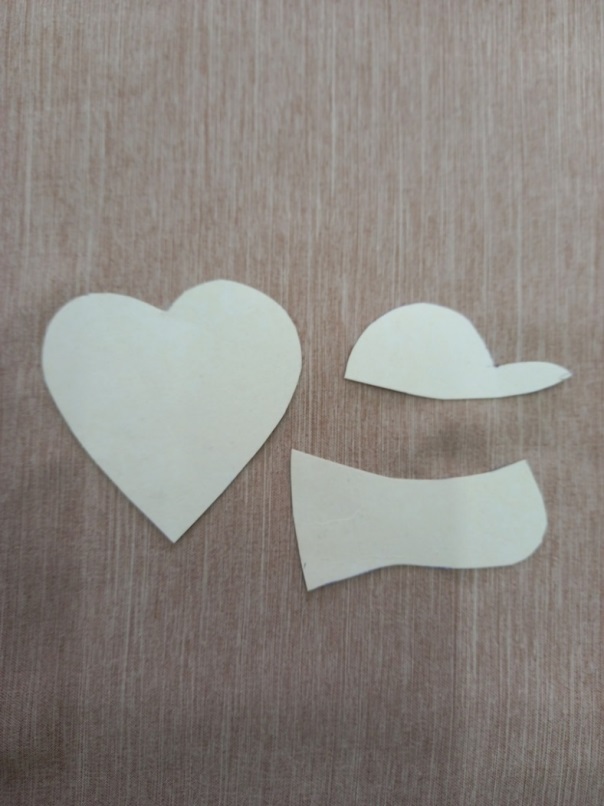 Шаг 3. Шаблоны накладываем на фетр и обводим по контуру. 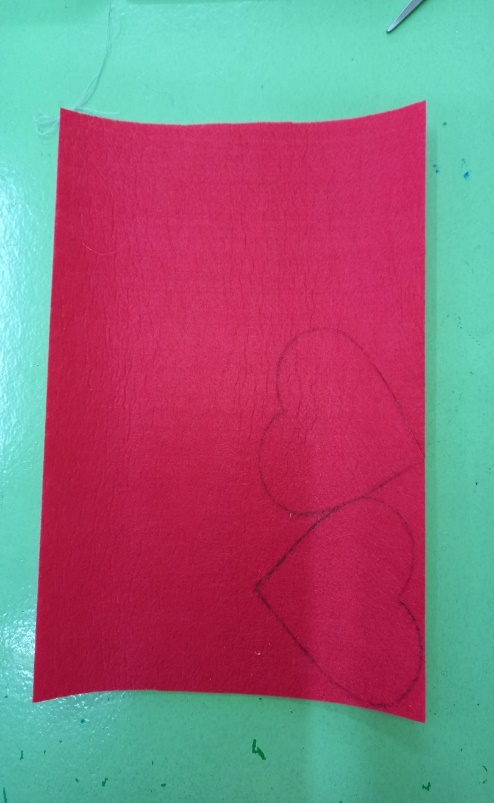 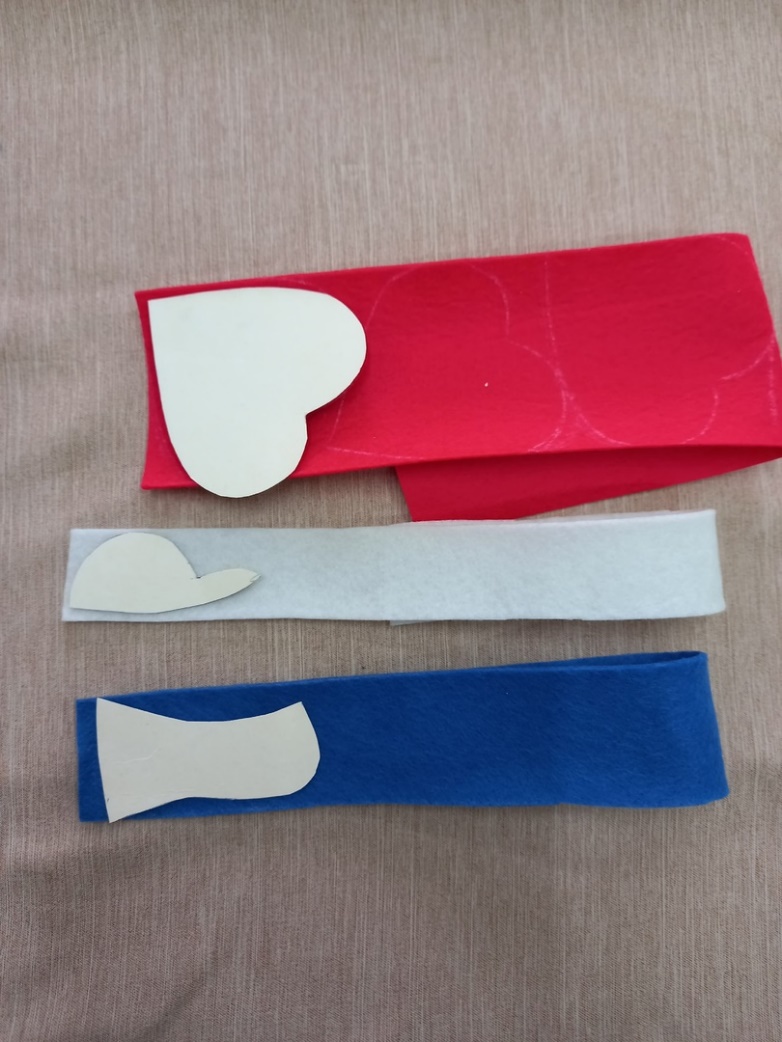 Шаг 4. Аккуратно вырезаем детали ножницами.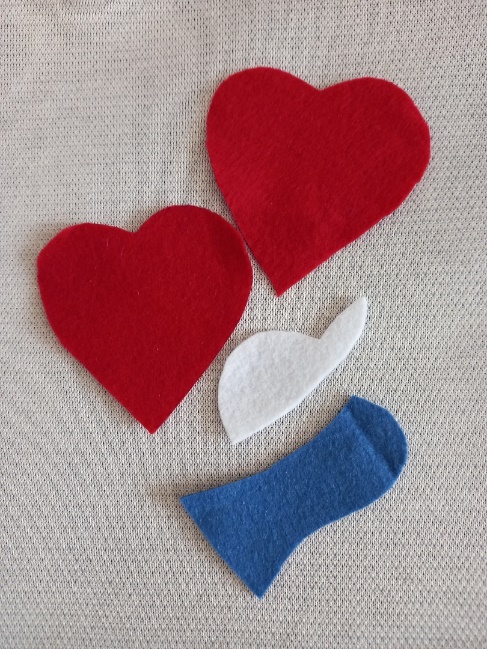 Шаг 5. Фетровые детали флага накладываем лицевой стороной наружу так, чтобы срезы совместились, прошиваем швом «вперед иголкой» только внутренние срезы.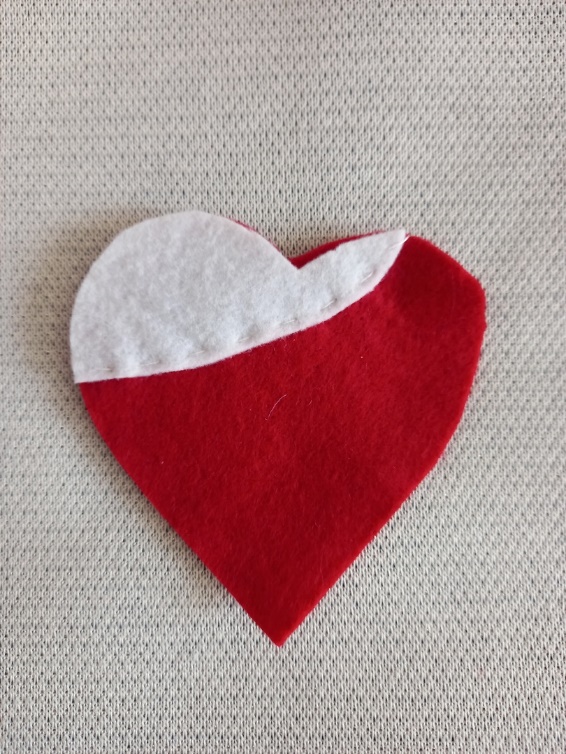 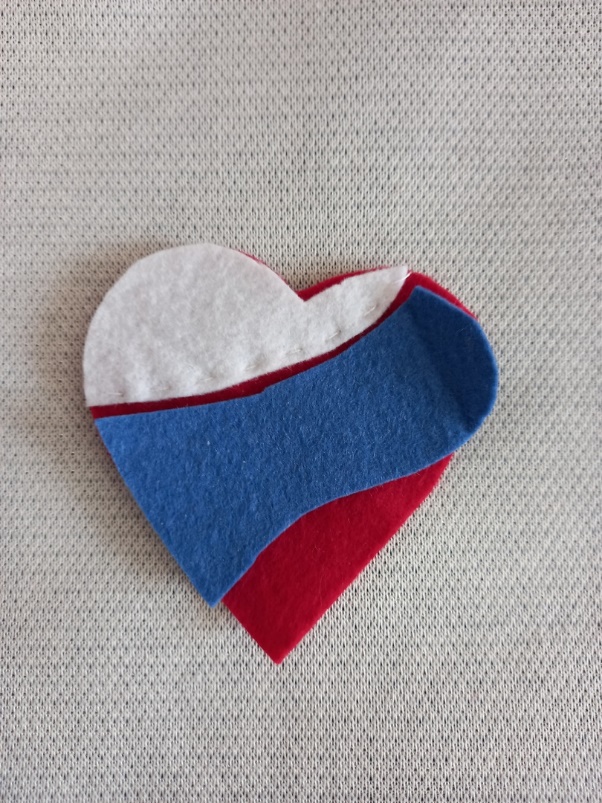 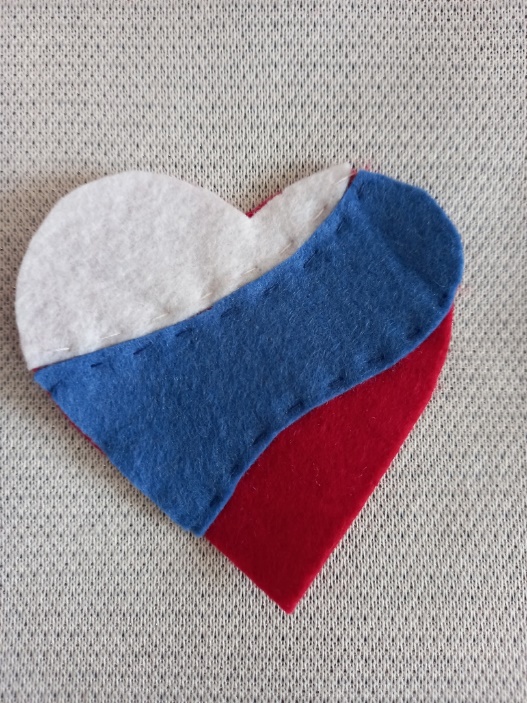 Шаг 6. Фетровые детали сердечек накладываем друг на друга лицевыми сторонами наружу так, чтобы срезы совместились.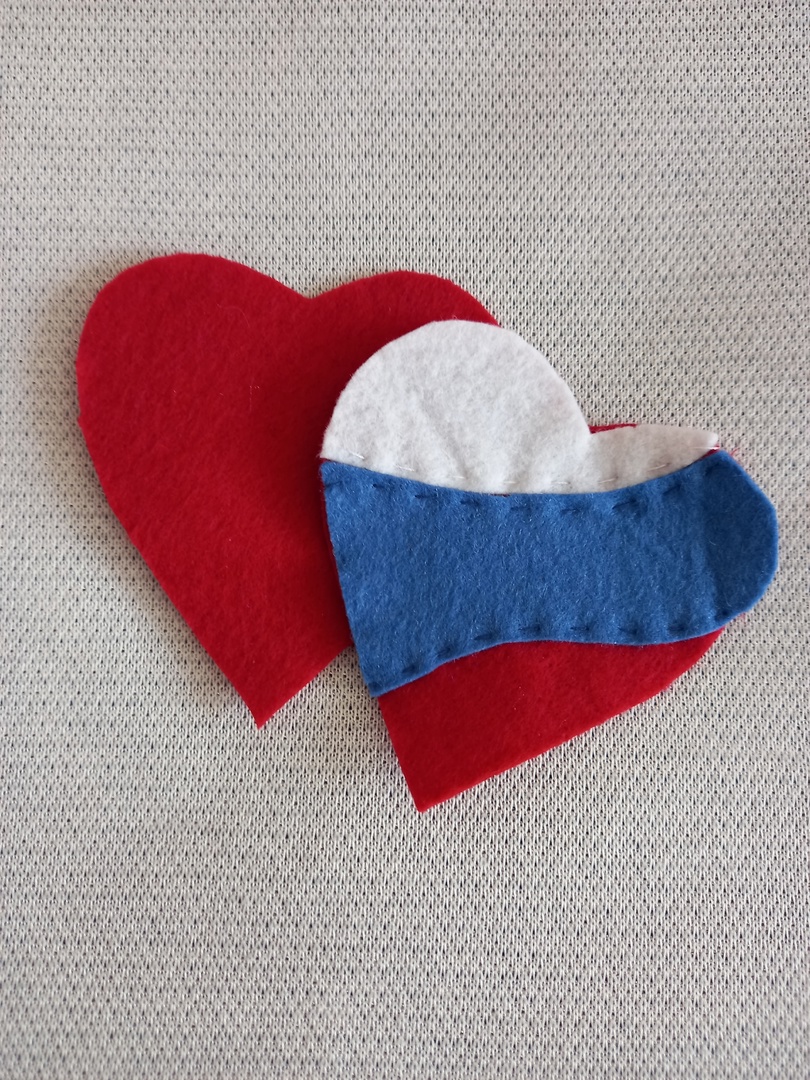 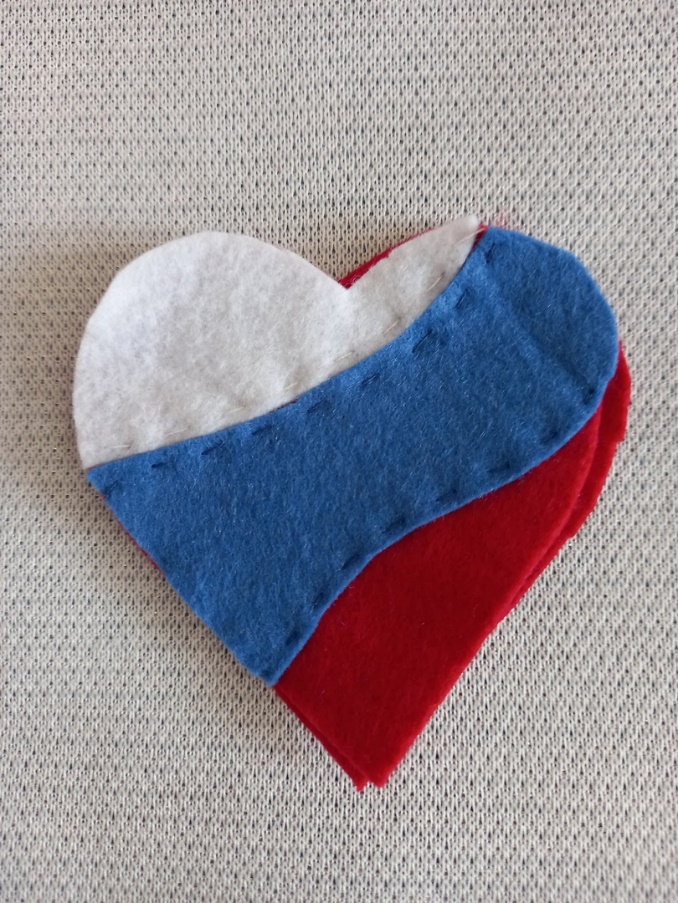 Шаг 6. Сшиваем детали петельным швом, не доходя до конца, оставляя отверстие.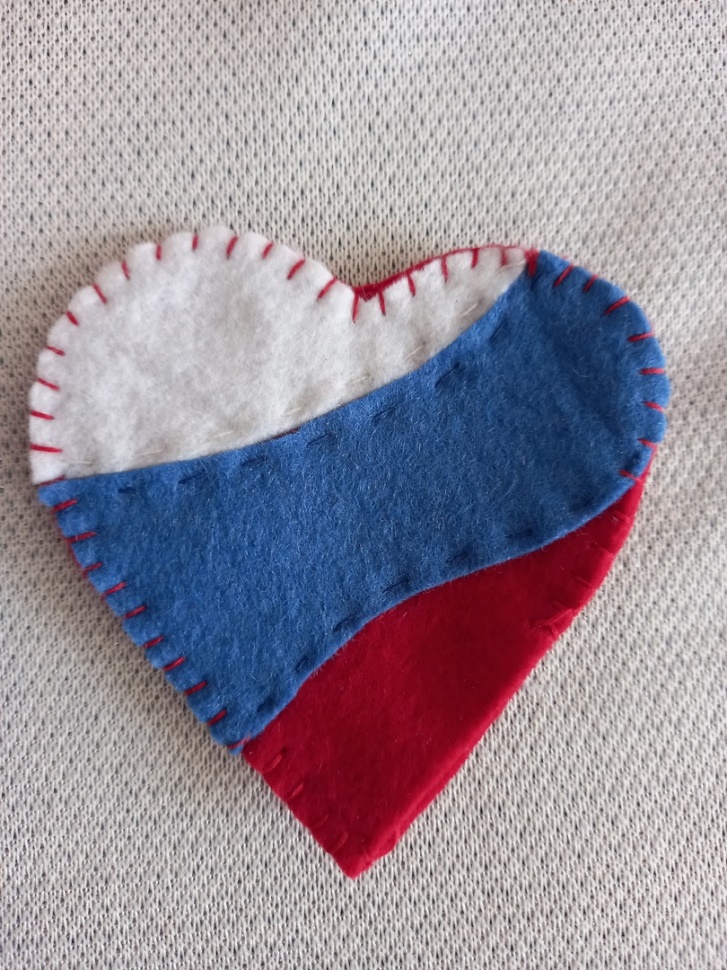 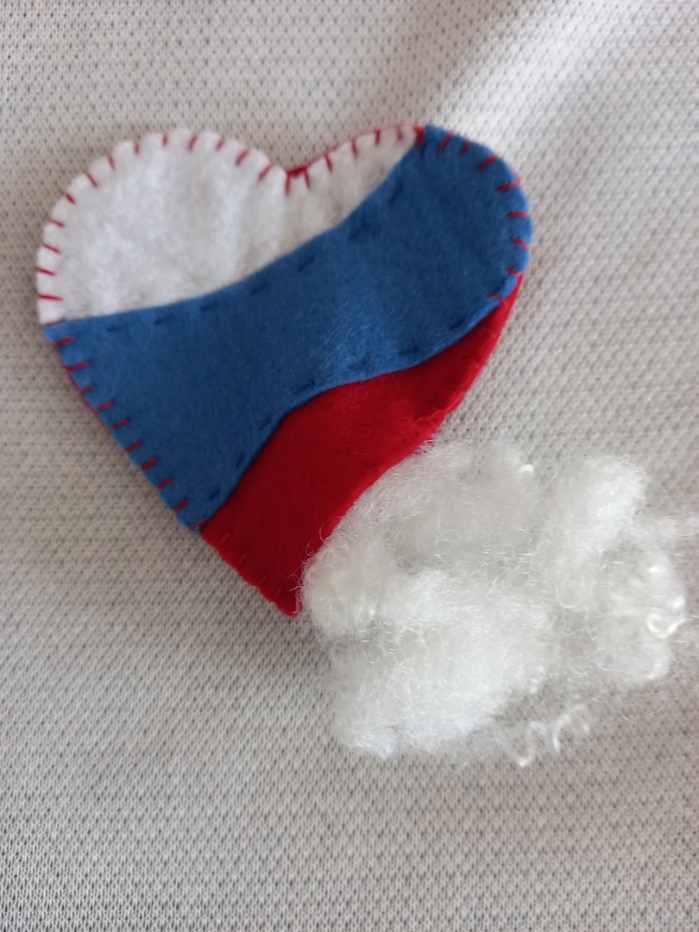 Шаг 7. Через отверстие набиваем будущее сердечко синтепоном.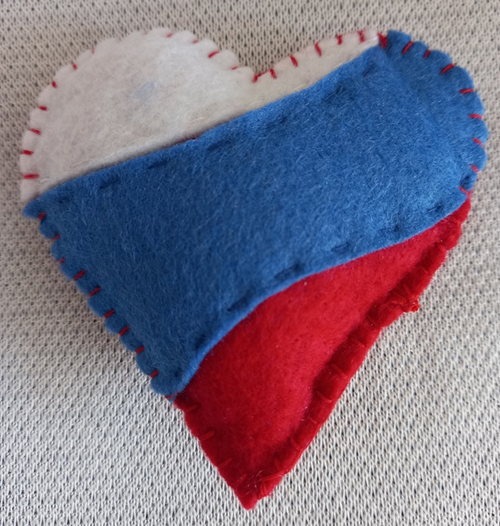 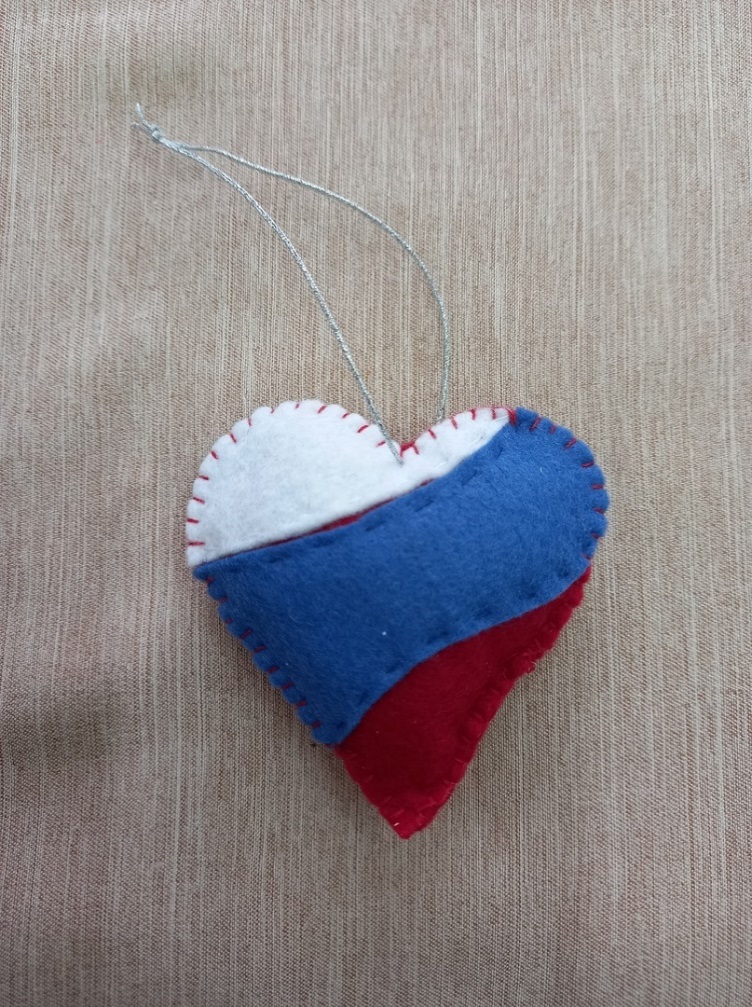 Шаг 8. Зашиваем отверстие. Пришиваем петельку.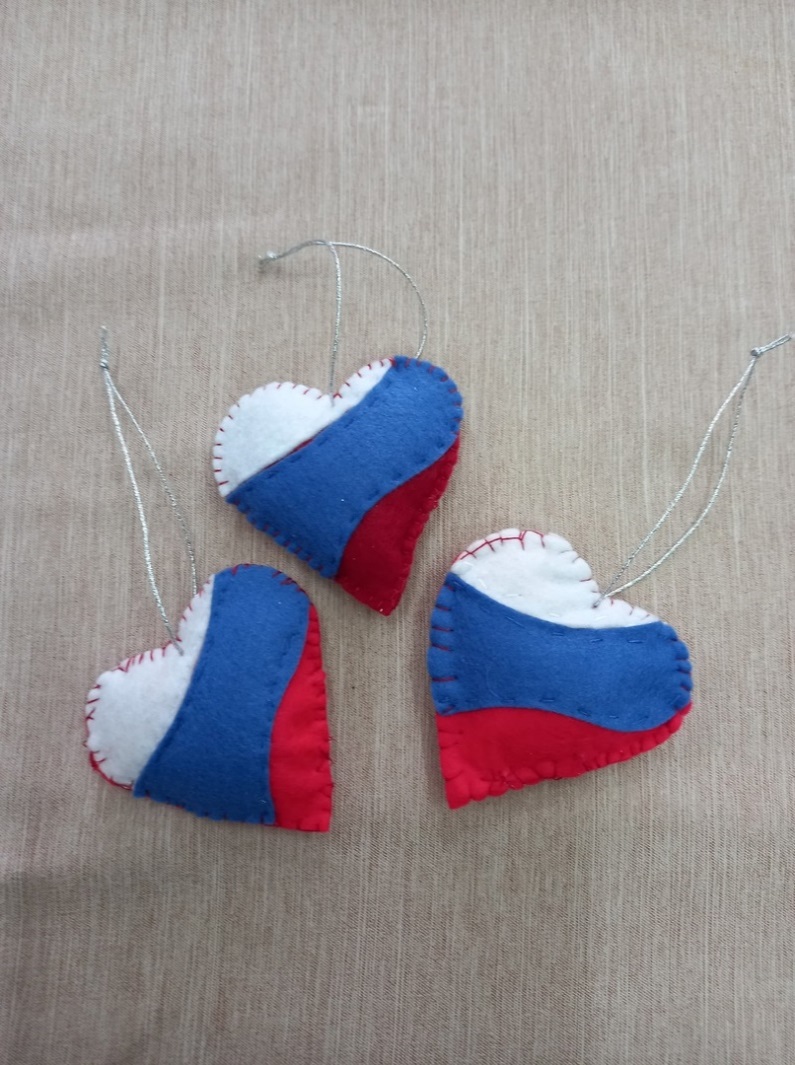 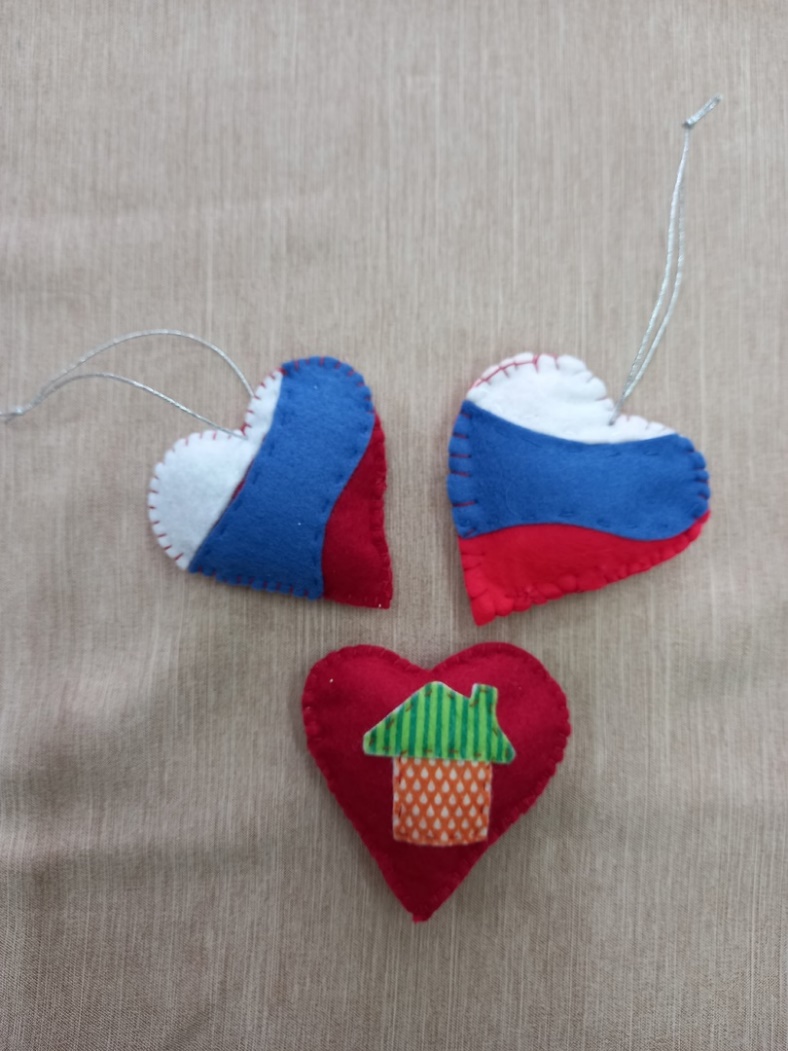 Вот такие красивые сердечки у нас получились!IV. Рефлексия участников мастер-класса. Подведение итоговдискуссия по результатам совместной деятельности: почему решили помочь в проведении в акции? почему важно оказывать поддержку тем, кто находится далеко от дома и защищает его?справились ли с заданием, отмечаются положительные и отрицательные моменты заостряя внимание на ошибкахпредставление выполненных работоценка работ, критерии оценки: ровность выполнения стежков, аккуратность работыкакие элементы вы решили добавить в поделки и почему? Чем ваши поделкиуникальны?какие эмоции вы испытали? было ли интересно?уборка рабочих местфотосессияВ заключение нашей встречи хочется сказать, что, участвуя в акции «Талисман добра» мы поддерживаем наших защитников. Приятно осознавать себя частью большого и важного дела.Мастер-класс окончен. Спасибо за внимание! ВыводОбучающиеся творческого объединения «Волшебный лоскуток» с удовольствием приняли участие во всероссийской акции «Талисман добра». Подобные мероприятия дают возможность выразить свою патриотическую и гражданскую позицию.
Ребята изготовили талисманы, которые отправятся нашим землякам. Каждый талисман – это частичка любви и теплоты, которую ребята передают нашим воинам, желая им смелости, решимости, удачи, крепкого здоровья, неисчерпаемого мужества и сил.  Пусть каждый талисман передаст частичку тепла и заботы нашим защитникам. Каждому человеку необходимо чувствовать поддержку тех, кого он защищает. И важно показать насколько сильна эта поддержка. Мы ждём наших солдат домой, живыми и невредимыми! Используемые источники«Подарки» Техника. Приемы. Изделия. - Энциклопедия.Гильман Р.А. Иголка и нитка в умелых руках. М.Нагибина М.И. Чудеса из ткани своими руками. Ярославль, “Академия развития”, 1997.Сделай сам и подари / Пер. с нем. — М.: ОЛМА-ПРЕСС, 2001Селевко, Г.К. Современные педагогические технологии: Учебное пособие. – М.: Народное образование, 1998 Тамберг, Ю.Г. Как научить ребенка думать: Учебное пособие. – СПб.: Издательство «Михаил Сизов», 2002. Федотов, Г. Я. Большая энциклопедия ремесел / Геннадий Федотов. – Москва: Эксмо, 2009 Интернет-источники:https://nsportal.ru/https://infourok.ruhttps://www.maam.ru#Талисман_добра #Росдетцентр #РДДМ #МЫВМЕСТЕ#ДоброНеУходитНаКаникулы #Акция #Поддержка #СВО